Los Toros en EspañaEn general, España se asocia con  los toros porque es el emblema de España.Cuando vas a España, lo primero  que ves no son los toros.Es cierto que cuando se dice España o cuando está representada a menudo aparecen toros.Esto se debe a las corridas de toros que es un deporte muy practicado en España; sin embargo, no debemos olvidar que muchos españoles están en contra de la corrida.Hay otras fiestas con toros como por ejemplo los encierros…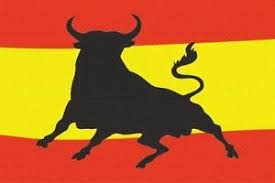 BANDERA DE ESPAÑA Y TOROHajar Dehbi 1ST2S